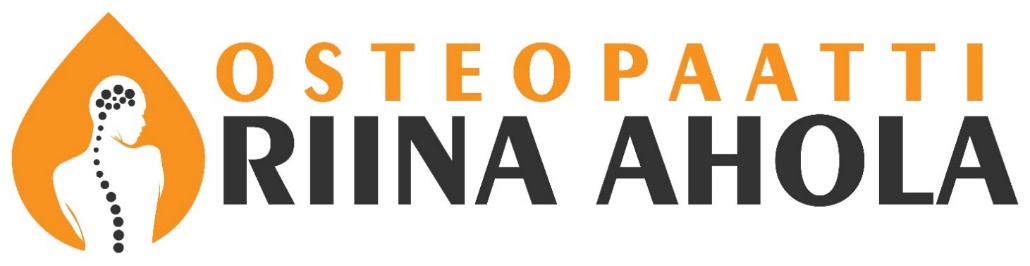 Osteopaatti Riina AholaTIETOSUOJASELOSTE1 Yksityisyytesi suojaaminenPidän kaikkien palveluitani käyttävien asiakkaiden/ potilaiden yksityisyyttä erittäin tärkeänä. Sitoudun suojaamaan henkilöiden yksityisyyttä palveluiden käyttäjänä ja noudattamaan asiakas- ja potilastietojen käsittelyä ja tietosuojaa koskevaa lainsäädäntöä. Yksityiselämän suojaaminen on tärkeä osa vastuullisen liiketoiminnan periaatteita. Käsittelen keräämiäni henkilötietoja tietosuojaselosteessa kuvattujen ehtojen mukaisesti.2 Rekisterinpitoa koskevat yleiset tiedotHenkilörekisterin nimi: Osteopaatti Riina Aholan asiakas-/potilasrekisteriRekisterinpitäjänä toimii: Osteopaatti Riina AholaRekisterinpitäjän tietosuojavastaava: Riina Ahola, p. 044 758 6061, riina@osteopatiariina.fi3 Henkilötietojen käsittelyn tarkoitusOsteopaatti Riina Aholan potilastietorekisterin henkilötietojen käsittelyn tarkoituksena on potilaiden hoidon järjestäminen seuraavasti:• potilaan ajanvarauksen, tutkimuksen, hoidon ja kuntoutuksen järjestäminen, suunnittelu, toteutus, seuranta, arkistointi, laadunvalvonta ja neuvonta sekä sairauksien ehkäiseminen;• laskutus ja perintäOsteopaatti Riina Aholan asiakkaaksi tulon edellytyksenä on, että henkilöstä voidaan tallentaa tietoja potilastietorekisteriin. Potilastietorekisterissä olevien tietojen käsittely perustuu lakiperusteiseen velvollisuuteen käsitellä potilastietoja, hoitosuhteeseen perustuvaan oikeutettuun etuun sekä joissakin tapauksissa potilaan antamaan suostumukseen.Saatuani potilaalta oikeat ja mahdollisimman kattavat tiedot, voin tarjota potilaalle mahdollisimman hyvää hoitoa ja palvelua. Markkinointiin pyydetään aina erillinen lupa.4 Rekisterin tietosisältö ja tietolähteetOsteopatiahoidon yhteydessä potilastietorekisteriin kerätyt henkilötiedot ovat pääasiassa joko potilaan itsensä tai alaikäisen potilaan huoltajan antamia tietoja tai tutkimusten ja hoidon yhteydessä potilaasta muodostettuja tietoja. Potilaan tietoja voidaan kuitenkin myös lainsäädännön sallimissa rajoissa yhdistää ja niitä voidaan täydentää muista lähteistä saatavilla olevilla sekä tällaisista lähteistä johdetuilla tiedoilla, kuten muista terveydenhuoltolaitoksista potilaan tai hänen huoltajansa suostumuksella hankituilla tiedoilla tai väestörekisterikeskukselta saatavilla tiedoilla. Potilastietorekisteri pitää sisällään seuraavia henkilötietoja:• koko nimi;• henkilötunnus;• yhteystiedot (mukaan lukien osoite ja puhelinnumero);• alaikäisen potilaan huoltaja(t)) ja näiden yhteystiedot;• ammatti;• harrastukset;• potilaan hoidon kannalta välttämättömät terveystiedot ja esitiedot (mukaan lukien kertomustiedot ja potilaskorttitiedot, lähetteet sekä lausuntotiedot);• tutkimustiedot (mukaan lukien laboratorio-, kuvantamis- ja muut tutkimustiedot);• lääkitykset;• käyntitiedot ja toteutuneet hoidot;• ajanvaraustiedot;• laskutustiedot;• merkinnän tekijän nimi, asema ja ajankohta sekä tietojen lukijan tiedot; sekä• tieto asiakirjojen saapumisesta ja lähteestä. 5 Rekisterin suojaaminen ja tietojen käsittelyn periaatteetOsteopaatti Riina Ahola noudattaa potilastietoja käsitellessään tiukasti lainsäädännön asettamia huolellisuus- ja suojaamisvelvoitteita sekä hyvää tiedonhallintatapaa. Varmistan aina potilastietoja käsitellessäni, että tietojen käsittely on asiallisesti perusteltua ja tarpeellista kuvattuihin käyttötarkoituksiin nähden. Potilastietorekisterin tiedot ovat salassa pidettäviä ja olen salassapito- ja vaitiolovelvollinen. Tämä salassapito- ja vaitiolovelvollisuus jatkuu myös palvelussuhteiden päätyttyä.Potilastietorekisterini on sähköisenä asiakasrekisterinä, johon pääsy on suojattu salasanoin, jotka ovat ainoastaan osteopaatti Riina Aholan hallussa.6 Tietojen luovutukset ja siirrotPotilastietoja voidaan luovuttaa ensisijaisesti potilaan kirjallisella suostumuksella. Mikäli potilaalla ei ole edellytyksiä arvioida annettavan suostumuksen merkitystä, tietoja voidaan luovuttaa hänen laillisen edustajansa suostumuksella. Edellä kuvatun lisäksi potilastietoja voidaan luovuttaa, jos tiedon antamisesta tai oikeudesta tiedon saamiseen on laissa erikseen nimenomaisesti säädetty, muun muassa seuraavissa tilanteissa:• tietoja voidaan luovuttaa toiselle terveydenhuollon toimintayksikölle tai ammattihenkilölle potilaan tutkimuksen ja hoidon järjestämiseksi potilaan tai hänen laillisen edustajansa suullisen suostumuksen tai asiayhteydestä muuten ilmenevän suostumuksen mukaisesti;• potilaan tutkimuksen ja hoidon järjestämiseksi tai toteuttamiseksi välttämättömiä tietoja voidaan luovuttaa toiselle suomalaiselle tai ulkomaiselle terveydenhuollon toimintayksikölle tai ammattihenkilölle, jos potilaalla ei ole edellytyksiä arvioida annettavan suostumuksen merkitystä, taikka jos suostumusta ei voida saada asiakkaan tajuttomuuden tai muun siihen verrattavan syyn vuoksi; sekä lisäksi potilastietoja voidaan luovuttaa tieteelliseen tutkimukseen.7 OikeutesiPotilaalla on oikeus tarkistaa potilastietorekisteriin ja -kansioon tallennetut itseään koskevat henkilötiedot. Mikäli potilas on lapsi, myös tämän huoltajalla on pääsääntöisesti oikeus tarkastaa lastaan koskevat tiedot. Tarkastuspyyntö on tehtävä kirjallisesti sähköpostilla riina@osteopatiariina.fi. Asiakkailla ja potilaalla on myös oikeus tarkastaa potilastietojensa käsittelyä koskevat lokitiedot sekä tehdä potilastietojensa käsittelyä koskeva selvityspyyntö. Tarkastus- ja selvityspyyntöoikeuksien lisäksi potilaalla on myös oikeus pyytää virheellisten tietojen korjaamista. Korjauspyyntö on yksilöitävä ja perusteltava. Tiedon korjaus toteutetaan lainsäädännön edellyttämällä tavalla siten, että muun muassa tiedot tehdystä oikaisusta sekä alkuperäisestä merkinnästä ilmenevät potilasrekisteristä. Mikäli potilaalla on kysyttävää potilastietojensa käsittelystä tai tästä tietosuojaselosteesta, potilas voi ottaa yhteyttä selosteen alussa listattuihin rekisterinpitäjän yhteyshenkilöihin.8 Henkilötietojen säilytysaikaPotilastietorekisteriin kerättyjä potilastietoja säilytetään sosiaali- ja terveysministeriön potilasasiakirjoista antaman asetuksen (298/2009) mukaisesti. Potilastietojen käsittelyä koskevat lokitiedot säilytetään vähintään 12 vuotta niiden syntymisestä. Muita asiakas- tai potilastietorekisteriin sisältyviä tietoja, kuten laskutusta ja perintää koskevia tietoja säilytetään niin kauan kuin on niiden käsittelyn kannalta tarpeen tai kuin lainsäädäntö (kuten kirjanpitoa koskeva sääntely) edellyttää.9 Muut ehdotOsteopaatti Riina Ahola pyrkii aina ratkaisemaan mahdollisen erimielisyyden suoraan potilaan kanssa. Potilaalla on kuitenkin oikeus saattaa henkilötietojensa käsittelyä koskeva erimielisyys myös tietosuojaviranomaisen tutkittavaksi.